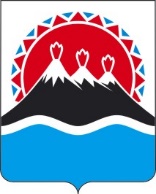 П О С Т А Н О В Л Е Н И ЕРЕГИОНАЛЬНОЙ СЛУЖБЫ ПО ТАРИФАМ И ЦЕНАМ  КАМЧАТСКОГО КРАЯ                   г. Петропавловск-КамчатскийВ соответствии с Федеральным законом от 07.12.2011 № 416-ФЗ «О водо-снабжении и водоотведении», постановлением Правительства Российской Федерации от 13.05.2013 № 406 «О государственном регулировании тарифов в сфере водоснабжения и водоотведения», приказом ФСТ России от 27.12.2013 № 1746-э «Об утверждении Методических указаний по расчету регулируемых тарифов в сфере водоснабжения и водоотведения», Законом Камчатского края от 29.11.2019 № 396 «О краевом бюджете на 2020 год и на плановый период 2021 и 2022 годов», постановлением Правительства Камчатского края от 19.12.2008 № 424-П «Об утверждении Положения о Региональной службе по тарифам и ценам Камчатского края», протоколом Правления Региональной службы по тарифам и ценам Камчатского края от ХХ.12.2020 № ХХПОСТАНОВЛЯЮ:1. Внести в постановление Региональной службы по тарифам и ценам Камчатского края от 11.12.2018 № 338 «Об утверждении тарифов питьевую воду (питьевое водоснабжение) и водоотведение ОАО «Наш Дом» потребителям Раздольного сельского поселения Елизовского муниципального района на 2019-2023 годы» следующие изменения: части 5, 6 изложить в следующей редакции:«5. Утвердить и ввести в действие на 2019-2023 годы тарифы на питьевую воду (питьевое водоснабжение) ОАО «Наш Дом» потребителям Раздольного сельского поселения Елизовского муниципального района, с календарной разбивкой согласно приложению 5. 6. Утвердить и ввести в действие на 2019-2021 годы тарифы на водоотведение ОАО «Наш Дом» потребителям Раздольного сельского поселения Елизовского муниципального района, с календарной разбивкой согласно приложению 6.»;2) часть 7 исключить;3) приложения 1, 3 изложить в редакции согласно приложениям 1, 2 к настоящему постановлению;4) дополнить приложениями 5, 6, изложив их в редакции согласно приложениям 3, 4 к настоящему постановлению.2. Настоящее постановление вступает в силу через десять дней после дня его официального опубликования.Приложение 1к постановлению Региональной службыпо тарифам и ценам Камчатского края от ХХ.12.2020 № ХХ«Приложение 1к постановлению Региональной службы по тарифам и ценам Камчатского краяот 11.12.2018 № 338Производственная программа ОАО «Наш Дом» в сфере холодного водоснабжения в Раздольном сельском  поселении Елизовского муниципального района на 2019-2021 годыРаздел 1. Паспорт регулируемой организацииРаздел 2. Планируемый объем подачи питьевого водоснабжения«Раздел 4. Объем финансовых потребностей, необходимых для реализациипроизводственной программы в сфере питьевого водоснабжения»;Раздел 6. Плановые показатели надежности, качества и энергетической эффективности объектов централизованных систем водоснабженияПриложение 2к постановлению Региональной службыпо тарифам и ценам Камчатского края от ХХ.12.2020 № ХХ«Приложение 3к постановлению Региональной службы по тарифам и ценам Камчатского краяот 11.12.2018 № 338Производственная программа ОАО «Наш Дом» в сфере водоотведения в Раздольном сельском поселении Елизовского
муниципального района на 2019-2021 годыРаздел 1. Паспорт регулируемой организации5) разделы 2-5 приложения 3 изложить в следующей редакции: «Раздел 2. Планируемый объем принимаемых сточных вод»;«Раздел 3. Перечень плановых мероприятий по повышению эффективности деятельности организации коммунального комплекса »;«Раздел 4. Объем финансовых потребностей, необходимых для реализации производственной программы в сфере водоотведения »;«Раздел 5. График реализации мероприятий производственной программы в сфере 
водоотведения                                                                 Приложение 3к постановлению Региональной службыпо тарифам и ценам Камчатского края от ХХ.12.2020 № ХХ«Приложение 5к постановлению Региональной службы по тарифам и ценам Камчатского края от 11.11.2018 № 338Тарифы на питьевую воду (питьевое водоснабжение) ОАО «Наш Дом» потребителям Раздольного сельского поселения Елизовского муниципального района Экономически обоснованные тарифы для потребителей 
(ОАО «Наш Дом» не является плательщиком НДС)Льготные тарифы для населения и исполнителей коммунальных услуг для населения (ОАО «Наш Дом» не является плательщиком НДС)Приложение 4к постановлению Региональной службыпо тарифам и ценам Камчатского края от 02.12.2020 № 249«Приложение 6к постановлению Региональной службы по тарифам и ценам Камчатского края от 20.11.2018 № 271Тарифы на водоотведение ОАО «Наш Дом» потребителям Раздольного сельского поселения Елизовского муниципального района Экономически обоснованные тарифы для потребителей 
(ОАО «Наш Дом» не является плательщиком НДС)Льготные тарифы для населения и исполнителей коммунальных услуг для населения (ОАО «Наш Дом» не является плательщиком НДС)».[Дата регистрации]№[Номер документа]О внесении изменений в постановление Региональной службы по тарифам и ценам Камчатского края от 11.12.2018 № 338 «Об утверждении тарифов на питьевую воду (питьевое водоснабжение) и водоотведение ОАО «Наш Дом» для потребителей Раздольненского сельского поселения Елизовского муниципального района на 2019-2023 годы»Руководитель[горизонтальный штамп подписи 1]И.В. Лагуткина№ п/пРегулируемая организация, в отношении которой разработана производственная программаУполномоченный
орган, утверждающий производственную программуПериод реализации производ-ственной программы1.Наименование полное / 
сокращенноеОткрытое акционерное общество «Наш Дом» / ОАО «Наш Дом»Региональная служба по тарифам и ценам Камчатского края2019-2021 годы2. Юридический адрес / фактический адрес ул. 60 лет Октября д.6 кв. 47, п. Раздольный, Елизовский район, Камчатский край, 684020 / ул. 60 лет Октября д.6 кв. 47, п. Раздольный, Елизовский район, Камчатский край, 684020Ленинградская ул., 118, г. Петропавловск-Камчатский, 6830032019-2021 годыN  
п/пПоказатели           
производственной программыЕдиницы     
измерения2019 год2020 год2021 год2022 год2023 год123456781. Объем реализации услуг, в том числе по потребителям:                  тыс. м3100,31100,31101,16101,16101,161.1- населению                  тыс. м382,0282,0282,8482,8482,841.2- бюджетным потребителям     тыс. м38,128,1213,9513,9513,951.3- прочим потребителям        тыс. м310,1710,174,374,374,37N 
п/пПоказателиГодтыс. руб.12341.Необходимая валовая выручка20192325,192.Необходимая валовая выручка20202377,963.Необходимая валовая выручка20212652,794.Необходимая валовая выручка20222769,615.Необходимая валовая выручка20232848,94N  
п/пНаименование показателяНаименование показателяНаименование показателяЕд.     
измерения2019 год2020 год2021 год2022 год2023 год122234561.Показатели качества питьевой водыПоказатели качества питьевой водыПоказатели качества питьевой водыПоказатели качества питьевой водыПоказатели качества питьевой водыПоказатели качества питьевой водыПоказатели качества питьевой воды1.1.Доля проб питьевой воды, подаваемой с источников водоснабжения, водопроводных станций или иных объектов централизованной системы водоснабжения в распределительную водопроводную сеть, не соответствующих установленным требованиям, в общем объеме проб, отобранных по результатам производственного контроля качества питьевой водыДоля проб питьевой воды, подаваемой с источников водоснабжения, водопроводных станций или иных объектов централизованной системы водоснабжения в распределительную водопроводную сеть, не соответствующих установленным требованиям, в общем объеме проб, отобранных по результатам производственного контроля качества питьевой водыДоля проб питьевой воды, подаваемой с источников водоснабжения, водопроводных станций или иных объектов централизованной системы водоснабжения в распределительную водопроводную сеть, не соответствующих установленным требованиям, в общем объеме проб, отобранных по результатам производственного контроля качества питьевой воды%1.2.Доля проб питьевой воды в распределительной водопроводной сети, не соответствующих установленным требованиям, в общем объеме проб, отобранных по результатам производственного контроля качества питьевой водыДоля проб питьевой воды в распределительной водопроводной сети, не соответствующих установленным требованиям, в общем объеме проб, отобранных по результатам производственного контроля качества питьевой водыДоля проб питьевой воды в распределительной водопроводной сети, не соответствующих установленным требованиям, в общем объеме проб, отобранных по результатам производственного контроля качества питьевой воды%2.Показатели надежности и бесперебойности водоснабженияПоказатели надежности и бесперебойности водоснабженияПоказатели надежности и бесперебойности водоснабженияПоказатели надежности и бесперебойности водоснабженияПоказатели надежности и бесперебойности водоснабженияПоказатели надежности и бесперебойности водоснабженияПоказатели надежности и бесперебойности водоснабжения2.1.Количество перерывов в подаче воды, зафиксированных в местах исполнения обязательств организацией, осуществляющей холодное водоснабжение, возникших в результате аварий, повреждений и иных технологических нарушений на объектах централизованной системы холодного водоснабжения, в расчете на протяженность водопроводной сети в годКоличество перерывов в подаче воды, зафиксированных в местах исполнения обязательств организацией, осуществляющей холодное водоснабжение, возникших в результате аварий, повреждений и иных технологических нарушений на объектах централизованной системы холодного водоснабжения, в расчете на протяженность водопроводной сети в годКоличество перерывов в подаче воды, зафиксированных в местах исполнения обязательств организацией, осуществляющей холодное водоснабжение, возникших в результате аварий, повреждений и иных технологических нарушений на объектах централизованной системы холодного водоснабжения, в расчете на протяженность водопроводной сети в годед./км3.Показатели энергетической эффективностиПоказатели энергетической эффективностиПоказатели энергетической эффективностиПоказатели энергетической эффективностиПоказатели энергетической эффективностиПоказатели энергетической эффективностиПоказатели энергетической эффективности3.1.Доля потерь воды в централизованных системах водоснабжения при транспортировке в общем объеме воды, поданной в  водопроводную сетьДоля потерь воды в централизованных системах водоснабжения при транспортировке в общем объеме воды, поданной в  водопроводную сетьДоля потерь воды в централизованных системах водоснабжения при транспортировке в общем объеме воды, поданной в  водопроводную сеть%555553.2.Удельный расход электрической энергии, потребляемой в технологическом процессе подготовки питьевой воды, на единицу объема воды, отпускаемой в сетьУдельный расход электрической энергии, потребляемой в технологическом процессе подготовки питьевой воды, на единицу объема воды, отпускаемой в сетьУдельный расход электрической энергии, потребляемой в технологическом процессе подготовки питьевой воды, на единицу объема воды, отпускаемой в сетькВт*ч/куб. м3.3.Удельный расход электрической энергии, потребляемой в технологическом процессе транспортировки питьевой воды, на единицу объема транспортируемой питьевой водыУдельный расход электрической энергии, потребляемой в технологическом процессе транспортировки питьевой воды, на единицу объема транспортируемой питьевой водыУдельный расход электрической энергии, потребляемой в технологическом процессе транспортировки питьевой воды, на единицу объема транспортируемой питьевой водыкВт*ч/куб. м1,41,41,41,41,4№ п/пРегулируемая организация, в отношении которой разработана производственная программаУполномоченный
орган, утверждающий производственную программуПериод реализации производственной программы1.Наименование полное / сокращенноеОткрытое акционерное общество «Наш Дом» / ОАО«Наш Дом»Региональная служба по тарифам и ценам Камчатского края2019-2021 годы2. Юридический адрес/фактический адрес ул. 60 лет Октября д.6 кв. 47, п. Раздольный, Елизовский район, Камчатский край, 684020 / ул. 60 лет Октября д.6 кв. 47, п. Раздольный, Елизовский район, Камчатский край, 684020Ленинградская ул., 118, г. Петропавловск-Камчатский, 6830032019-2021 годыN  
п/пПоказатели           
производственной программыЕдиницы     
измерения2019 год2020 год2021 год2022 год2023 год123456781. Объем реализации услуг, в том числе по потребителям:                  тыс. м3100,199,4396,62396,62396,6231.1- населению                  тыс. м379,878,8382,2382,2382,231.2- бюджетным потребителям     тыс. м34,14,102,0412,0412,0411.3- прочим потребителям        тыс. м316,216,4016,4012,35312,353№ 
п/пНаименование 
мероприятияСрок реализации мероприятийФинансовые 
потребности 
на реализацию
мероприятий, 
тыс. руб.Ожидаемый эффектОжидаемый эффект№ 
п/пНаименование 
мероприятияСрок реализации мероприятийФинансовые 
потребности 
на реализацию
мероприятий, 
тыс. руб.наименование 
показателятыс. руб./%123456Мероприятия1. Текущий ремонт и техническое обслуживание объектов централизованных систем водоотведения либо объектов, входящих в состав таких систем2019 год45,01Обеспечение бесперебойной работы объектов водоотведения, качественного предоставления услуг1. Текущий ремонт и техническое обслуживание объектов централизованных систем водоотведения либо объектов, входящих в состав таких систем2020 год46,21Обеспечение бесперебойной работы объектов водоотведения, качественного предоставления услуг1. Текущий ремонт и техническое обслуживание объектов централизованных систем водоотведения либо объектов, входящих в состав таких систем2021 год47,58Обеспечение бесперебойной работы объектов водоотведения, качественного предоставления услуг1. Текущий ремонт и техническое обслуживание объектов централизованных систем водоотведения либо объектов, входящих в состав таких систем2022 год48,98Обеспечение бесперебойной работы объектов водоотведения, качественного предоставления услуг1. Текущий ремонт и техническое обслуживание объектов централизованных систем водоотведения либо объектов, входящих в состав таких систем2023 год50,43Обеспечение бесперебойной работы объектов водоотведения, качественного предоставления услугИтого:238,21N  
п/пПоказателиГодтыс. руб.12341.Необходимая валовая выручка20195635,552.Необходимая валовая выручка20205816,553.Необходимая валовая выручка20215838,054.Необходимая валовая выручка20225974,115.Необходимая валовая выручка20236159,04Nп/пНаименование мероприятияГодСрок выполнения мероприятий производственной программы (тыс. руб.)Срок выполнения мероприятий производственной программы (тыс. руб.)Срок выполнения мероприятий производственной программы (тыс. руб.)Срок выполнения мероприятий производственной программы (тыс. руб.)Nп/пНаименование мероприятияГод1 квартал2 квартал3 квартал4 квартал12345671.Текущий ремонт и техническое обслуживание объектов централизованных систем водоотведения либо объектов, входящих в состав таких систем201911,2511,2511,2511,261.Текущий ремонт и техническое обслуживание объектов централизованных систем водоотведения либо объектов, входящих в состав таких систем202011,5511,5511,5511,561.Текущий ремонт и техническое обслуживание объектов централизованных систем водоотведения либо объектов, входящих в состав таких систем202111,9011,9011,9011,881.Текущий ремонт и техническое обслуживание объектов централизованных систем водоотведения либо объектов, входящих в состав таких систем202212,2512,2512,2512,231.Текущий ремонт и техническое обслуживание объектов централизованных систем водоотведения либо объектов, входящих в состав таких систем202312,6112,6112,6112,60№ п/пНаименование 
регулируемой 
организацииГод (период) Тарифы на водоотведение, руб./куб.м1.МУП «Коммунальные системы»01.01.2019-30.06.201923,671.МУП «Коммунальные системы»01.07.2019-31.12.201924,802.МУП «Коммунальные системы»01.01.2020-30.06.202024,802.МУП «Коммунальные системы»01.07.2020-31.12.202027,173.МУП «Коммунальные системы»01.01.2021-30.06.202127,173.МУП «Коммунальные системы»01.07.2021-31.12.202128,80МУП «Коммунальные системы»01.01.2022-30.06.202127,27МУП «Коммунальные системы»01.07.2022-31.12.202227,80МУП «Коммунальные системы»01.01.2023-30.06.202328,80МУП «Коммунальные системы»01.07.2023-31.12.202328,55п/пНаименование 
регулируемой 
организацииГод (период) Тарифы на водоотведение, руб./куб.м1.ОАО «Наш Дом01.07.2021-31.12.202125,72№ п/пНаименование 
регулируемой 
организацииГод (период) Тарифы на водоотведение, руб./куб.м1.МУП «Коммунальные системы»01.01.2019-30.06.201955,111.МУП «Коммунальные системы»01.07.2019-31.12.201957,732.МУП «Коммунальные системы»01.01.2020-30.06.202057,732.МУП «Коммунальные системы»01.07.2020-31.12.202059,463.МУП «Коммунальные системы»01.01.2021-30.06.202159,463.МУП «Коммунальные системы»01.07.2021-31.12.202161,95МУП «Коммунальные системы»01.01.2022-30.06.202161,95МУП «Коммунальные системы»01.07.2022-31.12.202263,34МУП «Коммунальные системы»01.01.2023-30.06.202363,34МУП «Коммунальные системы»01.07.2023-31.12.202364,27п/пНаименование 
регулируемой 
организацииГод (период) Тарифы на водоотведение, руб./куб.м1.ОАО «Наш Дом01.07.2021-31.12.202142,52